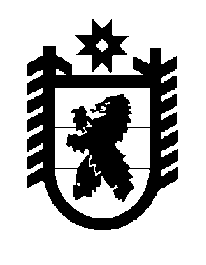 Российская Федерация Республика Карелия    ПРАВИТЕЛЬСТВО РЕСПУБЛИКИ КАРЕЛИЯРАСПОРЯЖЕНИЕот 30 декабря 2011 года № 810р-Пг. Петрозаводск В целях реализации перечня поручений Президента Российской Федерации от 16 мая 2011 года № Пр-1365 по итогам совещания об организации летнего отдыха детей и подростков 3 мая 2011 года,  создания  необходимых условий  полноценного отдыха и оздоровления  детей в Республике Карелия: 1. Утвердить прилагаемую программу «Развитие отдыха и оздоровления детей  в Республике Карелия» на 2012-2014 годы (далее – Программа).2. Органам исполнительной власти Республики Карелия, являющимся исполнителями мероприятий, расходы на реализацию Программы производить в пределах средств, предусмотренных в бюджетной росписи на 2012-2014 годы.3. Рекомендовать органам местного самоуправления муниципальных районов и городских округов в Республике Карелия принять участие в реализации перечня мероприятий Программы в пределах полномочий.           ГлаваРеспублики Карелия                                                                     А.В. НелидовУтверждена распоряжениемПравительства Республики Карелияот 30 декабря 2011 года № 810р-П       ПРОГРАММА «РАЗВИТИЕ  ОТДЫХА  И ОЗДОРОВЛЕНИЯ  ДЕТЕЙ  В  РЕСПУБЛИКЕ  КАРЕЛИЯ»НА 2012-2014  ГОДЫПаспорт программы«Развитие  отдыха и оздоровления детей  в Республике Карелия» на 2012-2014 годы23Характеристика проблемы, на решение которой направлена ПрограммаОрганизация отдыха и оздоровления детей является одной из наиболее важных задач по обеспечению детей полезной занятостью и досугом особенно в период школьных каникул, а также является одной из мер профилактики социального неблагополучия  семьи и детей. В соответствии с Перечнем поручений Президента Российской Федерации              от 16 мая 2011 года № Пр-1365  по итогам совещания об организации летнего отдыха детей и подростков 3 мая 2011 года (далее – перечень поручений Президента Российской Федерации) важное значение придается вопросам совершенствования системы отдыха и оздоровления детей, повышения качества услуг, предоставляемых организациями отдыха и оздоровления детей, сохранения и развития инфраструктуры оздоровительных учреждений, обеспечения необходимых условий для содержательного, безопасного организованного отдыха детей, подготовки квалифицированных кадров, владеющих современными педагогическими и оздоровительными технологиями. По статистическим данным в 2011 году в Республике Карелия проживает 77271 ребенок в возрасте от 6 до 18 лет, что составляет 64% от общей численности детского населения. Из них в трудной жизненной ситуации находятся около                20 тысяч детей  в возрасте от 6 до 17 лет или  25,7% . Благодаря увеличению средств субсидий из федерального бюджета бюджету Республики Карелия в 2010 году на организацию оздоровительного отдыха детей, находящихся в трудной жизненной ситуации, удалось организовать оздоровительный отдых  около  25,5%  детей в возрасте от 7 до 18 лет.Отрицательная тенденция уменьшения численности детей, отдохнувших в стационарных загородных лагерях, наблюдавшаяся в 2007-2009 годах, является следствием ежегодного сокращения количества загородных оздоровительных учреждений  на территории Республики Карелия в связи с их неудовлетворительным материально-техническим состоянием и несоответствием санитарным и противопожарным нормам (в 2006 году действовало 13 лагерей,  2009 году – 10 лагерей, в 2010-2011 годах – 9 лагерей). 4 Из пяти загородных оздоровительных лагерей, находящихся в муниципальной собственности Петрозаводского городского округа, только два – «Старт» и   «Айно» – имеют в своем составе капитальные строения жилых корпусов с удобствами, остальные  представляют собой деревянные строения с удобствами на улице.  Функционирование стационарных загородных лагерей, состояние их материально-технической базы в настоящее время должно максимально соответствовать современным требованиям безопасного нахождения в них детей.Основной проблемой для стационарных загородных лагерей, находящихся в муниципальной собственности, является отсутствие в местных бюджетах достаточных финансовых средств для проведения необходимых ремонтных работ зданий и сооружений, обустройства пляжей и их территорий. Кроме этого, современные  требования по созданию условий  безопасного детского отдыха предусматривают обеспечение оснащения учреждений отдыха и оздоровления детей системами противопожарной защиты, выполнения противопожарных мер по защите объектов, расположенных в лесных массивах.В связи с введением нового механизма проведения оздоровительной кампании детей и исключением из ее участников Фонда социального страхования Российской Федерации в 2010 году наблюдается смещение приоритетов организации отдыха детей в сторону организации отдыха детей в различных типах профильных лагерей и лагерях дневного пребывания. Анализ организации отдыха и оздоровления детей в Республике Карелия свидетельствует о необходимости реализации целенаправленных мер по созданию условий для укрепления здоровья детей, по  сохранению общего охвата детей оздоровительным отдыхом в различных типах лагерей, по организации  свободного времени детей в каникулярное время содержательной деятельностью, направленной на развитие  их интеллектуальных, творческих способностей,  в том числе, направленной на социальную адаптацию. По итогам анкетирования родителей просматривается тенденция по увеличению потребности в отдыхе детей в круглогодичных и стационарных загородных лагерях и уменьшение потребности в лагерях дневного пребывания как менее привлекательного и комфортного. Вместе с тем организация данного вида отдыха не утрачивает свою значимость в связи с тем, что решает проблемы организации содержательного досуга 27% детей в летний период. Приоритетом в осуществлении государственных полномочий по организации и обеспечению отдыха  и оздоровления детей в Республике Карелия должно стать  обеспечение права детей на отдых и оздоровление, совершенствование системы организации отдыха и оздоровления детей, заключающееся в повышении  качества услуг, предоставляемых учреждениями отдыха и оздоровления детей, в обеспечении необходимых условий для содержательного, безопасного, организованного отдыха детей.  Основные цели и задачи ПрограммыПрограмма  является важным элементом государственной социальной политики по улучшению положения детей в Республике Карелия и действенным механизмом5решения имеющихся проблем организации отдыха и оздоровления детей в Республике Карелия. Целями Программы являются обеспечение права  детей в Республике Карелия на отдых и  оздоровление; создание  необходимых условий  для полноценного отдыха и оздоровления детей в учреждениях отдыха и оздоровления детей. Программой предусматривается решение следующих задач:   	совершенствование системы организованного отдыха детей, способствующего развитию физических, нравственных, интеллектуальных, творческих качеств личности, организации содержательного досуга;   	оказание государственной поддержки детям, находящимся в трудной жизненной  ситуации,  в обеспечении отдыха и оздоровления;   	создание условий для обеспечения безопасности пребывания детей в учреждениях отдыха и оздоровления;   	поддержка  материально-технического оснащения учреждений отдыха и оздоровления.Показатели результатов программных мероприятий Финансовое  обеспечение  ПрограммыМероприятия Программы реализуются за счет средств бюджета Республики Карелия, средств субсидий из федерального бюджета на реализацию мероприятий по проведению оздоровительной кампании детей, находящихся в трудной жизненной ситуации. Общий объем финансирования мероприятий Программы  составляет 428433,4 тыс.рублей, в том числе  за счет  средств  бюджета Республики 6Карелия – 201190,0 тыс.рублей, за счет средств субсидий федерального бюджета – 227243,4 тыс. рублей, из них по годам:(тыс.рублей)Механизм реализации и контроль за ходом выполнения ПрограммыПрограмма реализуется основными исполнителями в соответствии с нормативными правовыми актами Российской Федерации и Республики Карелия.   Контроль за исполнением Программы осуществляется Министерством здравоохранения и социального развития Республики Карелия.Отчеты о реализации Программы представляются Министерством образования Республики Карелия  ежеквартально в печатном и электронном виде в Министерство здравоохранения и социального развития Республики Карелия до   10 числа месяца, следующего за отчетным кварталом.   Министерство здравоохранения и социального развития Республики Карелия представляет обобщенные отчеты ежеквартально до 15 числа месяца, следующего за отчетным кварталом, в Правительство Республики Карелия.  7Переченьмероприятий  Программы8910111213Наименование Программы- программа «Развитие  отдыха и оздоровления детей  в Республике Карелия» на 2012-2014 годы (далее – Программа)Основание для разработки Программы    - Программа разработана во исполнение перечня
поручений Президента Российской Федерации от            16 мая 2011 года № Пр-1365 по итогам совещания об организации летнего отдыха детей и подростков             3 мая 2011 годаРазработчик и коорди-натор Программы           - Министерство здравоохранения  и социального развития Республики Карелия         Исполнители        
Программы          -  Министерство здравоохранения  и социального развития Республики Карелия;           
Министерство образования Республики Карелия  Цели Программы- обеспечение права детей в Республике Карелия на отдых и  оздоровление; создание  необходимых условий  для полноценного отдыха и оздоровления детей в учреждениях отдыха и оздоровленияЗадачи Программы - совершенствование системы организованного отдыха детей, способствующего развитию физических, нравственных, интеллектуальных, творческих качеств личности, организации содержательного досуга;оказание государственной поддержки детям, находящимся в трудной жизненной  ситуации,  в обеспечении отдыха и оздоровления;создание условий для обеспечения безопасности пребывания детей в учреждениях отдыха и оздоровления;поддержка материально-технического оснащения учреждений отдыха и оздоровленияЦелевые показатели Программы- уровень охвата детей в возрасте от 6 до 18 лет организованными формами отдыха и оздоровления;уровень охвата детей, находящихся в трудной жизненной  ситуации,  направляемых на  отдых и оздоровление учреждениями социальной защиты     Срок реализации Программы- 2012-2014 годыОсновные мероприятия- информационное и методическое обеспечение организации отдыха и   оздоровления детей;организация отдыха и  оздоровления детей, в том числе детей, находящихся в трудной жизненной ситуации, в различных типах учреждений отдыха и оздоровления;поддержка  материально-технического оснащения учреждений отдыха и оздоровленияОбъемы и источники          
финансирования     
Программы- общий объем финансирования Программы  составляет 428433,4 тыс. рублей, в том числе:201190,0 тыс. рублей – средства бюджета Республики Карелия,227243,4 тыс. руб. – средства субсидии из федерального бюджета на реализацию мероприятий по проведению оздоровительной кампании детей, находящихся в трудной жизненной ситуации. Из них по годам:2012 год – 142499,6 тыс.рублей;2013 год – 142026,9 тыс.рублей;2014 год – 143906,9 тыс.рублейМеханизм реализации Программы- Программа реализуется    исполнителями в соответствии с  нормативными правовыми актами Российской  Федерации и Республики КарелияОжидаемые конечные результаты  реализации Программы- улучшение качества организации отдыха и оздоровления детей;сохранение удельного веса детей, охваченных    всеми организованными формами отдыха и оздоро-вления, на уровне  33,8% от общей численности детского населения, в возрасте от 6 до 18 лет;сохранение удельного веса детей,  находящихся в      трудной жизненной ситуации, направляемых на отдых и оздоровление учреждениями социальной защиты, на уровне 26,3 %  от общей численности детей, находящихся в трудной жизненной ситуации,  в возрасте от 6 до 18 лет;сохранение девяти действующих детских стационарных учреждений отдыха и оздоровления, расположенных на территории Республики Карелия     Контроль за исполнением Программы- контроль за исполнением мероприятий Программы     осуществляется Министерством здравоохранения и социального развития Республики Карелия. Отчеты о реализации Программы представляются Минис-терством образования Республики Карелия ежеквартально в печатном и   электронном виде в Министерство здравоохранения и социального развития Республики Карелия до 10 числа месяца,   следующего за отчетным кварталом.          
Обобщенные отчеты представляются координатором Программы в Правительство Республики  Карелия ежеквартально до 15 числа месяца, следующего за отчетным кварталомПоказателиЕдиница   
измерения2011 годПланируемые показателиПланируемые показателиПланируемые показателиПоказателиЕдиница   
измерения2011 год2012 
год2013 
год2014 
годУдельный вес детей, охва-ченных организованным        
отдыхом % от общей  
численности 
детей  в возрасте от 6  до 18 лет33,033,833,833,8Удельный вес детей, нахо-дящихся в трудной жизнен-ной ситуации, направляе-мых на оздоровление и        
отдых учреждениями    
социальной защиты     % от общей  
численности 
детей, находя-щихся в трудной жизненной ситуации, в возрасте от 6 до 18 лет26,626,326,326,3Сохранение  действующих детских стационарных учреждений отдыха и оздоровления, расположен-ных на территории 
Республики Карелия      количество  
учреждений9999Источники финансирования2012 год2013 год2014 годВсегоСредства бюджета Республики  
Карелия                      66750,066280,068160,0201190,0Средства субсидии из федерального бюджета 75749,675746,975746,9227243,4Итого142499,6142026,9143906,9428433,4№  
п/пЗадачи и мероприятияИсполнителиСроки   
реализации
(годы)Показатели    
результатов   
(количественные, 
социальные оценки)12345Информационное и методическое обеспечение организации отдыха и  оздоровления детейИнформационное и методическое обеспечение организации отдыха и  оздоровления детейИнформационное и методическое обеспечение организации отдыха и  оздоровления детейИнформационное и методическое обеспечение организации отдыха и  оздоровления детейИнформационное и методическое обеспечение организации отдыха и  оздоровления детейЗадача: совершенствование системы организованного отдыха детей, способствующего развитию физических, нравственных, интеллектуальных, творческих качеств личности, организации содержательного досугаЗадача: совершенствование системы организованного отдыха детей, способствующего развитию физических, нравственных, интеллектуальных, творческих качеств личности, организации содержательного досугаЗадача: совершенствование системы организованного отдыха детей, способствующего развитию физических, нравственных, интеллектуальных, творческих качеств личности, организации содержательного досугаЗадача: совершенствование системы организованного отдыха детей, способствующего развитию физических, нравственных, интеллектуальных, творческих качеств личности, организации содержательного досугаЗадача: совершенствование системы организованного отдыха детей, способствующего развитию физических, нравственных, интеллектуальных, творческих качеств личности, организации содержательного досуга1.Обеспечение           
нормативного правового  
сопровождения         
организации отдыха и оздоровления  детей        Министерство  
здравоохранения 
и социального  
развития    
Республики   
Карелия,    
Министерство  
образования   
Республики   
Карелия2012подготовка проектов         
нормативных  право-вых актов Правитель-ства  Республики       
Карелия, органов 
исполнительной   
власти Республики
Карелия по вопросам         
организации отдыха и оздоровления детей   2.Организация работы    
Межведомственной      
комиссии по вопросам  
организации отдыха,   
оздоровления и        
занятости детей в     
Республике Карелия    Министерство  
здравоохранения 
и социального  
развития    
Республики   
Карелия2012-2014проведение четырех    
заседаний межведом-ственной  комиссии;        
оперативное решение вопросов по организа-ции  отдыха, оздоров-ления и занятости детей; координация      
работы органов   
исполнительной   
власти Республики
Карелия          3.Обеспечение           
информационного       
сопровождения         
организации отдыха и оздоровления  детей        Министерство  
здравоохранения 
и социального  
развития    
Республики   
Карелия,    
Министерство  
образования   
Республики   
Карелия2012-2014изготовление для 
населения 2000   
экземпляров  листовок по организации отдыха и оздоровления детей в 2012-2014 годах по вопросам предоставле-ния  услуг в сфере    
организации отдыха и         
оздоровления детей; один раз в квартал 
размещение информа-ции об организации  отдыха и оздоровления     
детей в средствах
массовой информации;                     12345выпуск одного инфор-мационно-методиче-ского сборника мате-риалов для организато-ров  детских оздоро-вительных лагерей 4.Проведение установоч-ного семинара с предста-вителями субъектов системы организации       отдыха и оздоровления детей Министерство  
образования   
Республики   
Карелия,    
Министерство  
здравоохранения 
и социального  
развития    
Республики   
Карелия2012-2014проведение одного     
семинара в год,        
направленного на 
повышение качества         
организуемых     
мероприятий      5.Подготовка квалифици-рованных кадров, вла-деющих современными педагогическими и оздоровительными технологиямиМинистерство образования Республики Карелия2012-2014проведение один раз в год курсов повышения квалификации  для специалистов органов местного самоуправ-ления, осуществляю-щих управление в сфере образования, муниципальных районов (городских округов), руководи-  телей и педагогов учреждений отдыха и оздоровления детей по теме «Организация летнего отдыха»6.Проведение республи-канского конкурса профессионального мастерства среди педагогов, работающих в сфере отдыха и оздоровления детейМинистерство образования Республики Карелия2012-2014включение номинации «организация отдыха и оздоровления детей» в рамках проведения Республиканского конкурса педагогов дополнительного образования «Сердце отдаю детям», проведение –  один  раз в два года;  повышение качества  организации отдыха детей в различных типах лагерей 123457.Организация контроля качества  услуг по организации  отдыха и оздоровления детей, предоставляемых ста-ционарными загород-ными оздоровительными      
лагерями на территории
Республики Карелия и  
за ее пределами  Министерство  
здравоохранения 
и социального  
развития    
Республики   
Карелия2012-2014осуществление выездов в целях обеспечения контроля         
за организацией отдыха и  оздоровле-ния детей в детских загородных оздорови-тельных  лагерях8.Проведение монито-ринга организации оздоровительной кампании детей, в том числе мониторинга степени удовлетворен-ности населения услу-гами учреждений отдыха и оздоровления детей, обеспечение информирования        
населения о результатах           
мониторинга         Министерство  
здравоохранения 
и социального  
развития    
Республики   
Карелия2012-2014обеспечение контроля         
за организацией отдыха и оздоровления детей в детских загородных оздорови-тельных лагерях на территории Респуб-лики Карелия и за ее пределами;       
ежегодно проведение ежемесячных монито-рингов в течение летнего периода Организация отдыха и  оздоровления детейОрганизация отдыха и  оздоровления детейОрганизация отдыха и  оздоровления детейОрганизация отдыха и  оздоровления детейОрганизация отдыха и  оздоровления детейЗадача:  оказание государственной поддержки детям, находящимся в трудной жизненной  ситуации, в обеспечении отдыха и оздоровленияЗадача:  оказание государственной поддержки детям, находящимся в трудной жизненной  ситуации, в обеспечении отдыха и оздоровленияЗадача:  оказание государственной поддержки детям, находящимся в трудной жизненной  ситуации, в обеспечении отдыха и оздоровленияЗадача:  оказание государственной поддержки детям, находящимся в трудной жизненной  ситуации, в обеспечении отдыха и оздоровленияЗадача:  оказание государственной поддержки детям, находящимся в трудной жизненной  ситуации, в обеспечении отдыха и оздоровления9.Направление на отдых и оздоровление детей,   
находящихся в трудной 
жизненной ситуации:  9.1в детские загородные  
оздоровительные       
лагеря, расположенные
на территории         
Республики Карелия    Министерство  
здравоохранения 
и социального  
развития    
Республики   
Карелия2012-2014охват организован-ными формами отдыха и оздоровления детей  в детских загородных       
оздоровительных  
лагерях, расположен-ных на территории       
Республики Карелия:       в 2012 году  – 781 чело-век,в 2013 году – 781 чело-век,в 2014 году – 781 чело-век123459.2в детские загородные  
оздоровительные       
лагеря, расположенные на  территории Северо-Западного федерального округа, Южного     
федерального округа и стран СНГ  Министерство  
здравоохранения 
и социального  
развития    
Республики   
Карелия2012-2014охват организованными формами отдыха и оздо-ровления детей в органи-зациях отдыха детей и их оздоровления, распо-ложенных на территории Северо-Западного феде-рального округа, Южно-го федерального округа и стран СНГ:         в 2012 году – 3000 чело-век,в 2013 году – 3000 чело-век,в 2014 году – 3000 чело-век9.3в санатории,         
расположенные на      
территории Южного     
федерального округа   Министерство  
здравоохранения 
и социального  
развития    
Республики   
Карелия2012-2014охват организованными формами отдыха и  
оздоровления детей, имеющих   показания к санаторно-курортному  лечению:      в 2012 году – 290 чело-век,в 2013 году – 290 чело-век,в 2014 году – 290 чело-век   9.4в специализированных  
(профильных) лагерях, 
проводимых            
некоммерческими       
организациями         Министерство  
здравоохранения 
и социального  
развития    
Республики   
Карелия2012-2014охват организованными формами отдыха и оздоровления детей в специализированных       
(профильных) лагерях, проводимых некоммер-ческими организациями с  целью организации
социально значимой         
деятельности детей,           
профилактики нега-тивных явлений:    в 2012 году – 400 чело-век,в 2013 году – 400 чело-век,в 2014 году – 400 чело-век      1234510.Предоставление субси-дии органам местного самоуправления муни-ципальных образований в Республике Карелия на организацию отдыха детей в лагерях с днев-ным пребыванием, в  
специализированных    
(профильных) лагерях, 
творческих школах     Министерство  
образования   
Республики   
Карелия2012-2014охват организованными формами отдыха и оздоровления детей в    
различных типах  
лагерей:   в 2012 году – 9700 чело-век,в 2013 году – 8900 чело-век,в 2014 году – 9000 чело-век,обеспечение условий для содержательного  
досуга детей в период школьных каникул;         
профилактика асоци-альных явлений   11.Организация отдыха и  
оздоровления детей в  
специализированных    
(профильных) лагерях, 
творческих школах,    
организуемых          
государственными      
образовательными      
учреждениями          
Республики Карелия    Министерство  
образования   
Республики   
Карелия2012-2014охват организованными формами отдыха и оздоровления детей:      в 2012 году - 1300 чело-век,в 2013 году -1300 чело-век,в 2014 году - 1300 чело-век;привлечение детей к 
творческой и исследо-вательской деятель-ности;    
создание духовно-
нравственной, гармо-ничной развивающей      
среды 12.Проведение            
республиканского      
конкурса программ     
специализированных    
(профильных) лагерей  Министерство  
образования   
Республики   
Карелия2012-2014повышение качества детского отдыха;          
проведение конкурса программ специализи-
рованных (профильных) 
лагерей    13.Направление  организо-ванных групп  детей для участия в федеральных 
профильных лагерях различной направлен-ности  Министерство  
образования   
Республики   
Карелия2012-2014направление ежегодно не менее 20 детей для  
участия в федеральных      
профильных лагерях различной направлен-ности       12345514.Поддержка семей,      
находящихся в трудной 
жизненной ситуации,   
самостоятельно        
реализовавших право   
детей на отдых        
(компенсация стоимости
путевки)             Министерство  
здравоохранения 
и социального  
развития    
Республики   
Карелия2012-2014обеспечение доступ-ности  отдыха детей;    
полная или частичная оплата ежегодно 
не менее 400 путевок,         
приобретенных    
родителями детей 
самостоятельно обеспечение доступ-ности  отдыха детей;    
полная или частичная оплата ежегодно 
не менее 400 путевок,         
приобретенных    
родителями детей 
самостоятельно 15.Обеспечение отдыха и оздоровления отдельных категорий детей, нуж-дающихся в психолого-педагогическом и ином специальном сопровож-дении, в том числе детей, оказавшихся в трудной жизненной ситуации, и детей с ограниченными возмож-ностями здоровьяМинистерство  образования Республики Карелия, Министерство
здравоохранения 
и социального  
развития    
Республики   
Карелия2012-2014организация специали-зированных (профиль-ных) лагерей для 300 детей,  нуждающихся в реабилитационных мероприятияхорганизация специали-зированных (профиль-ных) лагерей для 300 детей,  нуждающихся в реабилитационных мероприятияхМатериально-техническое оснащение оздоровительных учрежденийМатериально-техническое оснащение оздоровительных учрежденийМатериально-техническое оснащение оздоровительных учрежденийМатериально-техническое оснащение оздоровительных учрежденийМатериально-техническое оснащение оздоровительных учрежденийМатериально-техническое оснащение оздоровительных учрежденийЗадача: создание условий для обеспечения безопасности и пребывания детей в учреждениях отдыха и оздоровления; поддержка материально-технического оснащения учреждений отдыха и оздоровленияЗадача: создание условий для обеспечения безопасности и пребывания детей в учреждениях отдыха и оздоровления; поддержка материально-технического оснащения учреждений отдыха и оздоровленияЗадача: создание условий для обеспечения безопасности и пребывания детей в учреждениях отдыха и оздоровления; поддержка материально-технического оснащения учреждений отдыха и оздоровленияЗадача: создание условий для обеспечения безопасности и пребывания детей в учреждениях отдыха и оздоровления; поддержка материально-технического оснащения учреждений отдыха и оздоровленияЗадача: создание условий для обеспечения безопасности и пребывания детей в учреждениях отдыха и оздоровления; поддержка материально-технического оснащения учреждений отдыха и оздоровленияЗадача: создание условий для обеспечения безопасности и пребывания детей в учреждениях отдыха и оздоровления; поддержка материально-технического оснащения учреждений отдыха и оздоровления16.Предоставление        
субсидий на укрепление материально-техниче-ской базы детских загородных оздорови-тельных лагерей «Айно», «Старт», находящихся в муниципальной собст-венности  Петрозавод-ского городского округаМинистерство  
образования 
Республики   
Карелия,    
 администрация Петрозаводского городского округа20122012осуществление ремон-та, реконструкции и проведения противо-пожарных мероприя-тий в двух детских загородных оздорови-тельных лагерях, 
находящихся в муни-ципальной  собствен-ности Петрозаводского       
городского округа;обеспечение безопас-ности и повышение        
качества отдыха и
оздоровления     
детей   17.Капитальный ремонт, реконструкция и укрепление материально-          
технической базы       
загородной дачи   Министерство  
образования   
Республики   
Карелия2012-20142012-2014осуществление капи-тального ремонта, реконструкции и укрепления  мате-риально-технической12345«Нурмолица» государст-венного  образователь-ного учреждения Республики Карелия для детей-сирот и детей,        
оставшихся без        
попечения родителей,  
Олонецкий детский     
дом (смешанный)базы загородной дачи  «Нурмолица»     
государственного      
образовательного      
учреждения Респуб-лики Карелия для детей-сирот и детей,        
оставшихся без        
попечения родителей,  
Олонецкий детский     
дом (смешанный); обеспечение безопас-ности и повышение        
качества отдыха и
оздоровления     
детей  18.Строительство загород-ной базы «Маткачи»            
государственного      
образовательного      
учреждения  Республики Карелия дополнитель-ного образования детей         
«Республиканский      
детский эколого-биоло-гический центр   
имени Кима Андреева»  
(в том числе подготовка проектно-сметной документации) Министерство  
образования   
Республики   
Карелия2012-2014осуществление строи-тельства загородной базы  «Маткачи»           
государственного      
образовательного      
учреждения  Республики Карелия   дополнительного образования детей                 
«Республиканский      
детский эколого-      
биологический центр   
имени Кима Андреева»  
(в том числе подготовка проектно-  
сметной документа-ции); обеспечение      
безопасности и   
повышение качества отдыха и оздоровления     
детей          
 